Региональные проекты на территории Ростовской области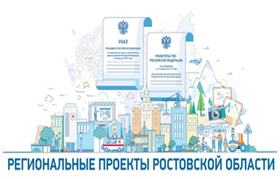 Реализация национальных проектов направлена на достижение к 2024 году 9 стратегических целей развития Российской Федерации:(в соответствии с Указом Президента Российской Федерации от 7 мая 2018 года № 204 «О национальных целях и стратегических задачах развития Российской Федерации на период до 2024 года»)обеспечение устойчивого естественного роста численности населения Российской Федерации;повышение ожидаемой продолжительности жизни до 78 лет (к 2030 году – до 80 лет);обеспечение устойчивого роста реальных доходов граждан, а также роста уровня пенсионного обеспечения выше уровня инфляции;снижение в два раза уровня бедности в Российской Федерации;улучшение жилищных условий не менее 5 млн. семей ежегодно;ускорение технологического развития Российской Федерации, увеличение количества организаций, осуществляющих технологические инновации,
до 50 процентов от их общего числа;обеспечение ускоренного внедрения цифровых технологий в экономике и социальной сфере;вхождение Российской Федерации в число пяти крупнейших экономик мира, обеспечение темпов экономического роста выше мировых при сохранении макроэкономической стабильности, в том числе инфляции на уровне, не превышающем 4 процентов;создание в базовых отраслях экономики, прежде всего в обрабатывающей промышленности и агропромышленном комплексе, высокопроизводительного экспортно ориентированного сектора, развивающегося на основе современных технологий и обеспеченного высококвалифицированными кадрами.По каждому из 12 приоритетных направлений социально-экономического развития страны в указе обозначены конкретные цели, показатели и задачи, необходимые для их выполнения.В Ростовской области в рамках 11 национальных проектов (за исключением национального проекта «Наука») утверждены 49 региональных проектов (программ).Общий объем финансового обеспечения региональных проектов Ростовской области на 2019-2024 годы составит почти 190 млрд. рублей. «ЗДРАВООХРАНЕНИЕ»Развитие системы оказания первичной медико-санитарной помощиБорьба с сердечно-сосудистыми заболеваниямиБорьба с онкологическими заболеваниямиПрограмма развития детского здравоохранения, включая создание современной инфраструктуры оказания медицинской помощиОбеспечение медицинских организаций системы здравоохранения квалифицированными кадрамиРазвитие сети национальных медицинских исследовательских центров и внедрение инновационных медицинских технологийСоздание единого цифрового контура в здравоохранении на основе единой государственной информационной системы здравоохранения (ЕГИСЗ)Развитие экспорта медицинских услуг.«ОБРАЗОВАНИЕ»Современная школаУспех каждого ребенкаПоддержка семей, имеющих детейЦифровая образовательная средаУчитель будущегоМолодые профессионалыНовые возможности для каждогоСоциальная активность«ДЕМОГРАФИЯ»Финансовая поддержка семей при рождении детейСодействие занятости женщин – создание условий дошкольного образования для детей в возрасте от трех летСтаршее поколениеУкрепление общественного здоровьяСпорт – норма жизни«КУЛЬТУРА»Обеспечение качественно нового уровня развития инфраструктуры культуры (Культурная среда)Создание условий для реализации творческого потенциала нации (Творческие люди)Цифровизация услуг и формирование информационного пространства в сфере культуры (Цифровая культура)«БЕЗОПАСНЫЕ И КАЧЕСТВЕННЫЕ АВТОМОБИЛЬНЫЕ ДОРОГИ»Дорожная сетьОбщесистемные меры развития дорожного хозяйстваБезопасность дорожного движения«ЖИЛЬЕ И ГОРОДСКАЯ СРЕДА»ИпотекаЖильеФормирование комфортной городской средыОбеспечение устойчивого сокращения непригодного для проживания жилищного фонда«ЭКОЛОГИЯ»Сохранение уникальных водных объектов в Ростовской областиСохранение лесов в Ростовской областиЧистая водаФормирование комплексной системы обращения с ТКОСнижение негативного воздействия на окружающую среду  «МАЛОЕ И СРЕДНЕЕ ПРЕДПРИНИМАТЕЛЬСТВО И ПОДДЕРЖКА ИНДИВИДУАЛЬНОЙ ПРЕДПРИНИМАТЕЛЬСКОЙ ИНИЦИАТИВЫ»Улучшение условий ведения предпринимательской деятельностиРасширение доступа субъектов МСП к финансовой поддержке, в т.ч. к льготному финансированиюАкселерация субъектов МСППопуляризация предпринимательстваСоздание системы поддержки фермеров и развитие сельской кооперации«ЦИФРОВАЯ ЭКОНОМИКА»Цифровое развитие экономики Ростовской области «ПРОИЗВОДИТЕЛЬНОСТЬ ТРУДА И ПОДДЕРЖКА ЗАНЯТОСТИ»Системные меры по повышению производительности трудаАдресная поддержка повышения производительности труда на предприятияхПоддержка занятости и повышение эффективности рынка труда для обеспечения роста производительности труда«МЕЖДУНАРОДНАЯ КООПЕРАЦИЯ И ЭКСПОРТ»Системные меры развития международной кооперации и экспортаЭкспорт услугПромышленный экспортЭкспорт продукции АПК